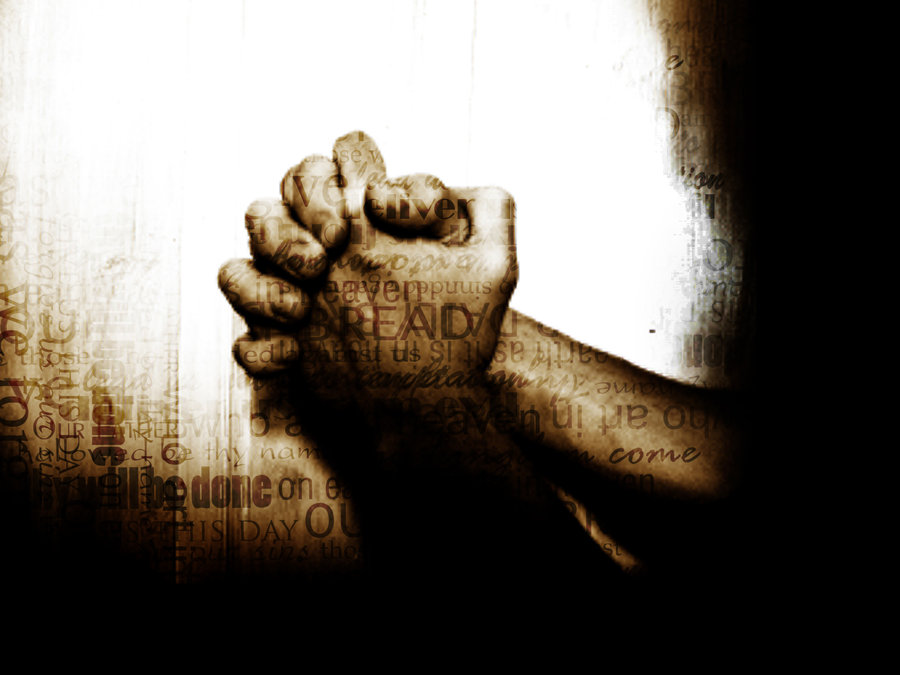 Next month, we will be focusing on prayer
Many people see prayer as a "wish list" -- a list of "gimmes".  And, there is that aspect!  God does welcome and invite the expression of our needs (emotional, spiritual and material).  But prayer is much more than that.
In February, we'll especially focus on one of the other aspects, praying for each other.  We'll make that practical and personal - helping to connect you in prayer with another person in our church family.  We'll roll this all out next month in very simple, practical, easy ways that we hope will not only enrich your prayer life but also your relationships with others.